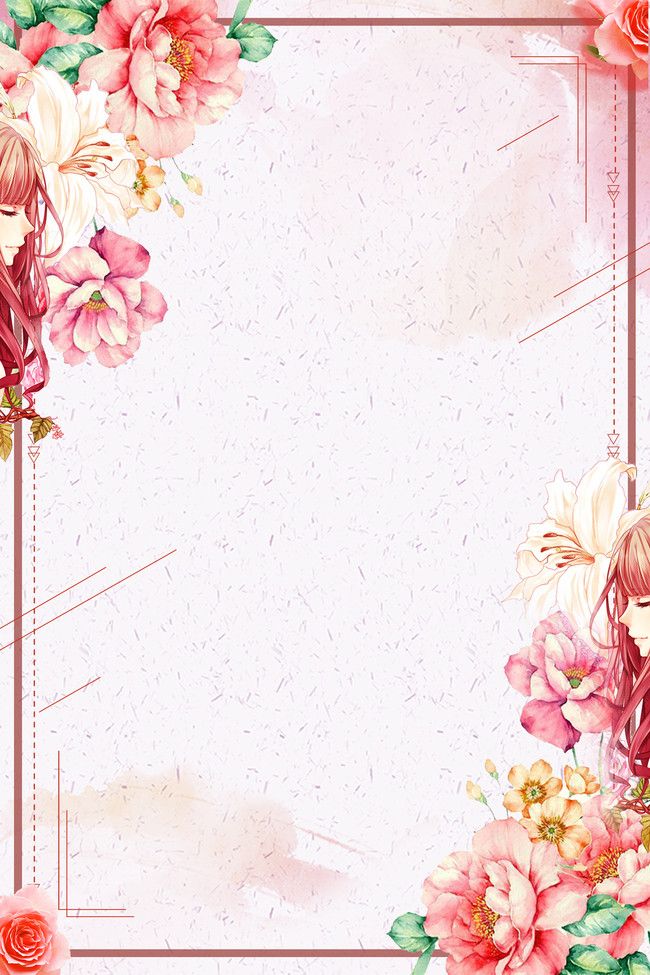 คู่มือประมวลจริยธรรมการปฏิบัติงานเพื่อป้องกันผลประโยชน์ทับซ้อนสำนักงานเทศบาลเมืองพิจิตรประจำปีงบประมาณ พ.ศ.๒๕๖3คำนำคู่มือการพัฒนาและส่งเสริมการปฏิบัติงานเพื่อป้องกันผลประโยชน์ทับซ้อน ได้รวบรวมหลักการและแนวคิดที่เป็นสากลพร้อมข้อเสนอแนะแนวทางการประยุกต์ใช้เพื่อการบริหารจัดการผลประโยชน์ทับซ้อน และผลประโยชน์สาธารณะที่มีผลต่อการปฏิบัติหน้าที่ของเจ้าหน้าที่ภาครัฐ กล่าวคือ เป็นสถานการณ์ที่เจ้าหน้าที่ของรัฐมีผลประโยชน์ส่วนตนอยู่ และได้ใช้อิทธิพลตามอำนาจหน้าที่และความรับผิดชอบ เพื่อให้เกิดประโยชน์ส่วนตัวโดยก่อให้เกิดผลเสียต่อผลประโยชน์ส่วนร่วม มีหลากหลายรูปแบบ ไม่จำกัดอยู่ในรูปของตัวเงิน หรือทรัพย์สินเท่านั้น แต่รวมถึงผลประโยชน์อื่น ๆ ที่ไม่ใช่ในรูปตัวเงินหรือทรัพย์สินคู่มือเล่มนี้ สะท้อนให้เห็นถึงหลักการ แนวคิดพร้อมข้อเสนอแนะแนวทางเพื่อการประยุกต์ใช้ในการบริหารจัดการผลประโยชน์ทับซ้อน มิให้เกิดปัญหาการทุจริตประพฤติชอบ และยังสะท้อนปัญหาการขาดหลักธรรมาภิบาลและเป็นอุปสรรคต่อการพัฒนาประเทศหวังเป็นอย่างยิ่งว่าคู่มือเล่มนี้ จะเป็นประโยชน์ต่อ
ผู้ตรวจสอบภายในของสำนักงานเทศบาลเมืองพิจิตรทุกคน ผู้บริหารหน่วยงาน และผู้ปฏิบัติราชการที่สนใจศึกษาแนวทางเกี่ยวกับการปฏิบัติงาน เพื่อป้องกันผลประโยชน์ทับซ้อนในการบริหารและเพื่อให้การปฏิบัติงานมีประสิทธิภาพสูงสุดต่อไปเกริ่นนำการมีผลประโยชน์ทับซ้อน ถือเป็นการทุจริตคอร์รัปชันประเภทหนึ่ง เพราะเป็นการแสวงหาประโยชน์ส่วนบุคคลโดยการละเมิดต่อกฎหมาย หรือจริยธรรม ด้วยการใช้อำนาจในตำแหน่งหน้าที่ไปแทรกแซงการใช้ดุลยพินิจในกระบวนการตัดสินใจของเจ้าหน้าที่ของรัฐ จนทำให้เกิดการละทิ้งคุณธรรมในการปฏิบัติหน้าที่สาธารณะ ขาดความเป็นอิสระ ความเป็นกลาง และความเป็นธรรม ส่งผลกระทบต่อประโยชน์สาธารณะของส่วนรวม และทำให้ผลประโยชน์หลักขององค์กร หน่วยงาน สถาบันและสังคมต้องสูญเสียไป โดยผลประโยชน์สูญเสียไปอาจอยู่ในรูปของผลประโยชน์ทางการเงิน คุณภาพการให้บริการ ความเป็นธรรมในสังคม รวมถึงคุณค่าอื่น ๆ ตลอดจนโอกาสในอนาคตตั้งแต่ระดับองค์กรจนถึงระดับสังคม ตัวอย่างเช่น การที่เจ้าหน้าที่ของรัฐเรียกรับเงินหรือผลประโยชน์อื่นใดจากผู้ประกอบการ เพื่อแลกเปลี่ยนกับการอนุมัติการออกใบอนุญาตประกอบกิจการใด ๆ หรือแลกเปลี่ยนกับการละเว้น การยกเว้น หรือการจัดการประมูลทรัพย์สินของรัฐเพื่อประโยชน์ของเจ้าหน้าที่ของรัฐ และพวกพ้อง เป็นต้นอย่างไรก็ตามท่ามกลางผู้ที่จงใจกระทำความผิดยังพบผู้กระทำความผิดโดยไม่เจตนา หรือไม่มีความรู้ในเรื่องดังกล่าวอีกเป็นจำนวนมาก จนนำไปสู่การถูกกล่าวหาร้องเรียนเรื่องทุจริตหรือถูกลงโทษทางอาญาผลประโยชน์ทับซ้อน หรือความขัดแย้งกันระหว่างผลประโยชน์ส่วนตนและผลประโยชน์ส่วนรวม(Conflic of interest : COI) เป็นประเด็นปัญหาทางการบริหารภาครัฐในปัจจุบันเป็นบ่อเกิดของปัญหาการทุจริตประพฤติมิชอบในระดับที่รุนแรงขึ้น และยังสะท้อนปัญหาการขาดหลักธรรมาภิบาลและเป็นอุปสรรคต่อการพัฒนาประเทศ คู่มือฉบับสำนักงานเทศบาลเมืองพิจิตรได้กำหนดมาตรฐานทางจริยธรรมของข้าราชการสำนักงานเทศบาลเมืองพิจิตร  ดังเช่น๑. การยึดถือตามคุณธรรม ๔ ประการ ตามประมวลจริยธรรมและจรรยาบรรณของสำนักงานเทศบาลเมืองพิจิตรข้อ ๔ กำหนดว่า “ข้าราชการสำนักงานเทศบาลเมืองพิจิตรพึงยึดถือคุณธรรมสี่ประการตามพระบรมราโชวาท เป็นเครื่องเหนี่ยวรั้งในการประพฤติตนและปฏิบัติหน้าที่” ดังนี้(๑) การรักษาความสัจ ความจริงใจต่อตัวเองที่จะประพฤติปฏิบัติแต่สิ่งที่เป็นประโยชน์ และเป็นธรรม(๒) การรู้จักข่มใจตนเอง ฝึกตนเองให้ประพฤติปฏิบัติอยู่ในความสัจ ความดีเท่านั้น(๓) การอดทน อดกลั้น และอดออม ที่จะไม่ประพฤติล่วงความสัจสุจริต ไม่ว่าด้วยเหตุประการใด(๔) การรู้จักละวางความชั่ว ความทุจริต และรู้จักสละประโยชน์ส่วนน้อยของตน เพื่อประโยชน์ส่วนใหญ่ของบ้านเมือง๒. การยึดถืออุดมคติสำนักงานเทศบาลเมืองพิจิตร๙ ประการ ตามประมวลจริยธรรมและจรรยาบรรณของสำนักงานเทศบาลเมืองพิจิตรข้อ ๕ กำหนดว่า “ข้าราชการสำนักงานเทศบาลเมืองพิจิตรพึงยึดถืออุดมคติของสำนักงานเทศบาลเมืองพิจิตร  ๙ ประการ เป็นแนวทางชี้นำการประพฤติตนและปฏิบัติหน้าที่เพื่อบรรลุถึงปณิธานของการเป็นผู้พิทักษ์สันติราษฎร์ ดังนี้๒.๑ เคารพเอื้อเฟื้อต่อหน้าที่๒.๒ กรุณาปราณีต่อประชาชน๒.๓ อดทนต่อความเจ็บใจ๒.๔ ไม่หวั่นไหวต่อความยากลำบาก๒.๕ ไม่มักมากในลาภผล๒.๖ มุ่งบำเพ็ญตนให้เป็นประโยชน์แก่ประชาชน๒.๗ ดำรงตนในยุติธรรม๒.๘ กระทำการด้วยปัญญา๒.๙ รักษาความไม่ประมาทเสมอชีวิตในคู่มือเล่มนี้ จะสะท้อนหลักการและแนวคิดที่เป็นสากลพร้อมข้อเสนอแนะแนวทางการประยุกต์ใช้เพื่อการป้องกันเรื่องผลประโยชน์ทับซ้อน โดยมีสาระสำคัญเป็น ๓ บท ได้แก่บทที่ ๑ การบริหารเพื่อป้องกันเรื่องผลประโยชน์ทับซ้อนบทที่ ๒ การเปิดเผยผลประโยชน์สาธารณะบทที่ ๓ การให้การรับของขวัญและประโยชน์อื่นใดความหมายผลประโยชน์ทับซ้อนคำว่า Conflict of Interests มีการใช้คำในภาษาไทยไว้หลายคำเช่น“ผลประโยชน์ทับซ้อน”“ผลประโยชน์ขัดกัน” “ผลประโยชน์ขัดแย้ง” หรือ “การขัดกันแห่งผลประโยชน์” ถ้อยคำเหล่านี้ถือเป็นรูปแบบหนึ่งของการแสวงหาประโยชน์โดยมิชอบ อันเป็นการกระทำที่ขัดต่อหลักคุณธรรม จริยธรรม และหลักการบริหารกิจการบ้านเมืองที่ดี (Good Governance) โดยทั่วไปเรื่องผลประโยชน์ทับซ้อน จึงหมายถึง “ความทับซ้อนระหว่างผลประโยชน์ส่วนตน และผลประโยชน์สาธารณะที่มีผลต่อการปฏิบัติหน้าที่ของเจ้าหน้าที่ของรัฐ” กล่าวคือเป็นสถานการณ์ที่เจ้าหน้าที่ของรัฐมีผลประโยชน์ส่วนตนอยู่และได้ใช้อิทธิพลในอำนาจหน้าที่และความรับผิดชอบเพื่อให้เกิดประโยชน์ส่วนตัว โดยก่อให้เกิดผลเสียต่อผลประโยชน์ส่วนรวม มีหลากหลายรูปแบบไม่จำกัดอยู่ในรูปของตัวเงิน หรือทรัพย์สินเท่านั้น แต่รวมถึงผลประโยชน์อื่น ๆ ที่ไม่ใช่ในรูปตัวเงินหรือทรัพย์สินมีลักษณะ ๗ ประการ ดังนี้๑. หาประโยชน์ให้ตนเอง คือ การใช้อำนาจหน้าที่เพื่อตนเอง เช่น ข้าราชการใช้อำนาจหน้าที่ทำให้บริษัทตัวเองได้งานรับเหมาจากรัฐ หรือฝากลูกหลานเข้าทำงาน เป็นต้น๒. รับผลประโยชน์ คือ การรับสินบนหรือรับของขวัญ เช่น เป็นเจ้าพนักงานสรรพากรแล้วรับเงินจากผู้มาเสียภาษี หรือเป็นเจ้าหน้าที่จัดซื้อแล้วรับไม้กอล์ฟเป็นของกำนัลจากร้านค้า เป็นต้น๓. ใช้อิทธิพลเป็นการเรียกผลตอบแทนในการใช้อิทธิพลในตำแหน่งหน้าที่เพื่อส่งผลที่เป็นคุณแก่ฝ่ายใดฝ่ายหนึ่งอย่างไม่เป็นธรรม๔. ใช้ทรัพย์สินของทางราชการเพื่อประโยชน์ส่วนตน เช่น การใช้รถยนต์ หรือคอมพิวเตอร์ของราชการทำงานส่วนตัว เป็นต้น๕. ใช้ข้อมูลลับของทางราชการ เช่น รู้ว่าราชการจะสร้างถนนใหม่จึงรีบไปซื้อที่ดินในบริเวณดังกล่าวล่วงหน้าไว้ก่อน เป็นต้น๖. รับงานนอก ได้แก่ การเปิดบริษัททำธุรกิจซ้อนกับหน่วยงานที่ตนเองทำงานอยู่ เช่น เป็นนักบัญชีแต่รับงานส่วนตัวจนไม่มีเวลาทำงานบัญชีในหน้าที่ให้กับหน่วยงาน เป็นต้น๗. ทำงานหลังออกจากตำแหน่ง คือการไปทำงานให้กับผู้อื่นหลังออกจากที่ทำงานเดิม โดยใช้ความรู้หรืออิทธิพลจากที่เดิมมาชิงงาน หรือเอาประโยชน์โดยไม่เป็นธรรม เช่น เอาความรู้ในนโยบายและแผนของธนาคารประเทศไทยไปช่วยธนาคารเอกชนอื่น ๆ หลังจากเกษียณ เป็นต้นหลักสำคัญของการจัดการผลประโยชน์ทับซ้อน• ชุมชนคาดหวังให้เจ้าหน้าที่ปฏิบัติงานอย่างเป็นธรรม โดยให้ผลประโยชน์ของสาธารณะมีความสำคัญในอันดับต้น• ความซื่อตรงต่อหน้าที่ของเจ้าหน้าที่ยังเป็นรากฐานของหลักนิติธรรม (ประชาชนทุกคนเสมอภาคภายใต้กฎหมาย และต้องได้รับการปฏิบัติที่เป็นธรรม)บทที่ ๑การบริหารเพื่อป้องกันเรื่องผลประโยชน์ทับซ้อนถ้าไม่มีการบริหารเพื่อป้องกันเรื่องผลประโยชน์ทับซ้อนอย่างมีประสิทธิภาพ เจ้าหน้าที่ของรัฐก็จะละเลยประโยชน์สาธารณะและให้ความสำคัญกับประโยชน์ส่วนตน หรือของคนบางกลุ่มแทน ซึ่งจะมีผลต่อการปฏิบัติงานและอาจนำไปสู่การประพฤติมิชอบในที่สุด เนื่องจากเจ้าหน้าที่ของรัฐก็มีชีวิตส่วนตน มีบางครั้งที่ผลประโยชน์ส่วนตนจะมาขัดแย้งกับการทำหน้าที่ราชการ แต่ประเด็นคือต้องเปิดเผยผลประโยชน์ทับซ้อนที่มีอย่างโปร่งใสและยึดถือประโยชน์ส่วนรวมเป็นเรื่องหลักหน่วยงานภาครัฐต้องจัดการผลประโยชน์ทับซ้อนอย่างโปร่งใส และพร้อมรับผิดชอบมิฉะนั้นจะบั่นทอนความเชื่อมั่นของประชาชนต่อการปฏิบัติหน้าที่ของหน่วยงาน ปัจจุบันขอบเขตของผลประโยชน์ทับซ้อนขยายมากกว่าเดิม เนื่องจากมีการร่วมมือระหว่างภาครัฐและเอกชน รวมถึงระหว่างหน่วยงานภาครัฐ ทำให้มีความสัมพันธ์ซับซ้อน/ซ้อนทับ มากขึ้น หน่วยงานควรตระหนักว่าผลประโยชน์ทับซ้อนจะเกิดขึ้นในการทำงานและต้องพัฒนาวัฒนธรรมองค์กรที่ส่งเสริมการระบุและเปิดเผยผลประโยชน์ทับซ้อน หน่วยงานต้องสร้างความเข้าใจที่ว่าผลประโยชน์ทับซ้อนเป็นเรื่องผิดในตัวมันเอง มิฉะนั้นคนก็จะพยายามปกปิด จนทำให้เกิดความเสียหายแก่หน่วยงานของรัฐและส่วนรวม เมื่อเกิดผลประโยชน์ทับซ้อนเป็นปัจจัยที่เข้ามามีอิทธิพลในการทำงานหรือการตัดสินใจในการปฏิบัติหน้าที่ราชการของเจ้าหน้าที่ของรัฐ นำไปสู่การใช้อำนาจหน้าที่ในทางมิชอบ หรือแม้แต่การทุจริตคอร์รัปชัน หรือฉ้อราษฎร์บังหลวง ดังนั้น การจัดให้มีแนวทางการบริหารเพื่อป้องกันเรื่องผลประโยชน์ทับซ้อนจะสร้างประโยชน์มากมายแก่หน่วยงานของรัฐในด้านต่างๆ เช่น- ลดการทุจริตประพฤติมิชอบ- สามารถแก้ข้อกล่าวหาเรื่องความลำเอียงได้ง่าย- แสดงความยึดมั่นในหลักธรรมมาภิบาล	- ประชาชนเชื่อมั่นว่าหน่วยงานปฏิบัติหน้าที่อย่างเป็นธรรม และไม่มีผลประโยชน์แอบแฝงนิยามศัพท์และแนวคิดสำคัญ*ผลประโยชน์ส่วนตน (private interest)“ผลประโยชน์” คือ สิ่งใด ๆ ที่มีผลต่อบุคคล/กลุ่ม ไม่ว่าในทางบวกหรือลบ “ผลประโยชน์ส่วนตน”ไม่ได้ครอบคลุมเพียงผลประโยชน์ด้านการงานหรือธุรกิจของเจ้าหน้าที่ แต่รวมถึงคนที่ติดต่อสัมพันธ์ด้วย เช่นเพื่อน ญาติ คู่แข่ง ศัตรู เมื่อใดเจ้าหน้าที่ประสงค์จะให้คนเหล่านี้ได้หรือเสียประโยชน์ เมื่อนั้นก็ถือว่ามีเรื่องผลประโยชน์ส่วนตนมาเกี่ยวข้องผลประโยชน์ส่วนตน มี ๒ ประเภท คือ ที่เกี่ยวกับเงิน (pecuniary) และที่ไม่เกี่ยวกับเงิน(nonpecuniary)– ผลประโยชน์ส่วนตนที่เกี่ยวกับเงิน ไม่ได้เกี่ยวกับการได้มาซึ่งเงินทองเท่านั้น แต่ยังเกี่ยวกับการเพิ่มพูนประโยชน์หรือปกป้องการสูญเสียของสิ่งที่มีอยู่แล้ว เช่น ที่ดิน หุ้น ตำแหน่งในบริษัทที่รับงานจากหน่วยงานรวมถึงการได้มาซึ่งผลประโยชน์อื่น ๆ ที่ไม่ได้อยู่ในรูปตัวเงิน เช่น สัมปทาน ส่วนลด ของขวัญ หรือของที่แสดงน้ำใจไมตรีอื่น ๆ* บทที่ ๔ การบริหารจัดการผลประโยชน์ทับซ้อน, คู่มือ: การพัฒนาและส่งเสริมการปฏิบัติตามมาตรฐานทางจริยธรรมข้าราชการพลเรือนสำหรับคณะกรรมการจริยธรรม, ๒๕๕๔– ผลประโยชน์ที่ไม่เกี่ยวกับเงิน เกิดจากความสัมพันธ์ระหว่างบุคคล ครอบครัว หรือกิจกรรมทางสังคมวัฒนธรรมอื่น ๆ เช่น สถาบันการศึกษา สมาคม ลัทธิ แนวคิด มักอยู่ในรูปความลำเอียง/อคติ/เลือกที่รักมักที่ชัง และมีข้อสังเกตว่าแม้แต่ความเชื่อ/ความคิดเห็นส่วนตัวก็จัดอยู่ในประเภทนี้หน้าที่สาธารณะ (public duty) หน้าที่สาธารณะของผู้ที่ทำงานให้ภาครัฐคือ การให้ความสำคัญอันดับต้นแก่ประโยชน์สาธารณะ (public interest) คนเหล่านี้ไม่จำกัดเฉพาะเจ้าหน้าที่ของรัฐ ทั้งระดับท้องถิ่นและระดับประเทศเท่านั้น แต่ยังรวมถึงคนอื่น ๆ ที่ทำงานให้ภาครัฐ เช่น ที่ปรึกษา อาสาสมัครผลประโยชน์สาธารณะ คือประโยชน์ของชุมชนโดยรวม ไม่ใช่ผลรวมของผลประโยชน์ของปัจเจกบุคคล และไม่ใช่ผลประโยชน์ของกลุ่มคน การระบุผลประโยชน์สาธารณะไม่ใช่เรื่องง่าย แต่ในเบื้องต้นข้าราชการสำนักงานเทศบาลเมืองพิจิตรทุกคนสามารถให้ความสำคัญอันดับต้นแก่สิ่งนี้ โดย-ทำงานตามหน้าที่อย่างเต็มที่และมีประสิทธิภาพ-ทำงานตามหน้าที่ตามกรอบและมาตรฐานทางจริยธรรม-ระบุผลประโยชน์ทับซ้อนที่ตนเองมีหรืออาจจะมีและจัดการอย่างมีประสิทธิภาพ-ให้ความสำคัญอันดับต้นแก่ผลประโยชน์สาธารณะ มีความคาดหวังว่าเจ้าหน้าที่ต้องจำกัดขอบเขตที่ประโยชน์ส่วนตนจะมามีผลต่อความเป็นกลางในการทำหน้าที่-หลีกเลี่ยงการตัดสินใจหรือการทำหน้าที่ที่มีผลประโยชน์ทับซ้อน-หลีกเลี่ยงการกระทำ/กิจกรรมส่วนตนที่อาจทำให้คนเห็นว่าได้ประโยชน์จากข้อมูลภายใน-หลีกเลี่ยงการใช้ตำแหน่งหน้าที่หรือทรัพยากรของหน่วยงานเพื่อประโยชน์ส่วนตน-ป้องกันข้อครหาว่าได้รับผลประโยชน์ที่ไม่สมควรจากการใช้อำนาจหน้าที่-ไม่ใช้ประโยชน์จากตำแหน่งหรือข้อมูลภายในที่ได้ขณะอยู่ในตำแหน่ง ไปหาผลประโยชน์ในตำแหน่งหรือในงานใหม่ผลประโยชน์ทับซ้อน มี ๓ ประเภท คือ-ผลประโยชน์ทับซ้อนที่เกิดขึ้นจริง (actual) มีความทับซ้อนระหว่างผลประโยชน์ส่วนตนและสาธารณะเกิดขึ้น-ผลประโยชน์ทับซ้อนที่เห็น (perceived & apparent) เป็นผลประโยชน์ทับซ้อนที่คนเห็นว่ามีแต่         จริง ๆ  อาจไม่มีก็ได้ ถ้าจัดการผลประโยชน์ทับซ้อนประเภทนี้อย่างขาดประสิทธิภาพ ก็อาจนำมาซึ่งผลเสียไม่น้อยกว่าการจัดการผลประโยชน์ทับซ้อนที่เกิดขึ้นจริง ข้อนี้แสดงว่าเจ้าหน้าที่ไม่เพียงแต่จะต้องประพฤติตนอย่างมีจริยธรรมเท่านั้น แต่ต้องทำให้คนอื่น ๆ รับรู้และเห็นด้วยว่าไม่ได้รับประโยชน์เช่นนั้นจริง-ผลประโยชน์ทับซ้อนที่เป็นไปได้ (potential) ผลประโยชน์ส่วนตนที่มีในปัจจุบันอาจจะทับซ้อนกับผลประโยชน์สาธารณะได้ในอนาคตหน้าที่ทับซ้อน (conflict of duty) หรือผลประโยชน์เบียดซ้อนกัน (competing interests)๒ ประเภทประเภทแรก เกิดจากการที่เจ้าหน้าที่มีบทบาทหน้าที่มากกว่าหนึ่ง เช่น เป็นเจ้าหน้าที่ในหน่วยงานและเป็นคณะกรรมการด้านระเบียบวินัยประจำหน่วยงานด้วย ปัญหาจะเกิดเมื่อไม่สามารถแยกแยะบทบาทหน้าที่ทั้งสองออกจากกันได้อาจทำให้ทำงานไม่มีประสิทธิภาพ หรือแม้กระทั่งเกิดความผิดพลาดหรือผิดกฎหมาย ปกติหน่วยงานมักมีกลไกป้องกันปัญหานี้โดยแยกแยะบทบาทหน้าที่ต่าง ๆ ให้ชัดเจน แต่ก็ยังมีปัญหาได้โดยเฉพาะอย่างยิ่งในหน่วยงานที่มีกำลังคนน้อยหรือมีเจ้าหน้าที่บางคนเท่านั้นที่สามารถทำงานบางอย่างที่คนอื่น ๆ ทำไม่ได้คนส่วนใหญ่ไม่ค่อยห่วงปัญหานี้กันเพราะดูเหมือนไม่มีเรื่องผลประโยชน์ส่วนตนมาเกี่ยวข้อง	ประเภทที่สอง เกิดจากการที่เจ้าหน้าที่มีบทบาทหน้าที่มากกว่าหนึ่งบทบาท และการทำบทบาทหน้าที่ในหน่วยงานหนึ่งนั้น ทำให้ได้ข้อมูลภายในบางอย่างที่อาจนำมาใช้เป็นประโยชน์แก่การทำบทบาทหน้าที่ให้แก่อีกหน่วยงานหนึ่งได้ ผลเสียคือ ถ้านำข้อมูลมาใช้ก็อาจเกิดการประพฤติมิชอบหรือความลำเอียง/อคติต่อคนบางกลุ่มควรถือว่าหน้าที่ทับซ้อนเป็นปัญหาผลประโยชน์ทับซ้อนด้วย เพราะว่ามีหลักการจัดการแบบเดียวกันนั่นคือการตัดสินใจทำหน้าที่ต้องเป็นกลางและกลไกการจัดการผลประโยชน์ทับซ้อนก็สามารถนำมาจัดการกับหน้าที่ทับซ้อนได้หลักการ ๔ ประการสำหรับการป้องกันเรื่องผลประโยชน์ทับซ้อน*-ปกป้องผลประโยชน์สาธารณะ : การทำเพื่อผลประโยชน์ของสาธารณะเป็นหน้าที่หลักที่ต้องตัดสินใจและให้คำแนะนำภายในกรอบกฎหมายและนโยบาย จะต้องทำงานในขอบเขตหน้าที่พิจารณาความถูกผิดไปตามเนื้อผ้า ไม่ให้ผลประโยชน์ส่วนตนมาแทรกแซง รวมถึงความเห็นหรือทัศนคติส่วนบุคคล ปฏิบัติต่อแต่ละบุคคลอย่างเป็นกลาง ไม่มีอคติลำเอียงด้วยเรื่องศาสนา อาชีพ จุดยืนทางการเมือง เผ่าพันธุ์ วงศ์ตระกูล ฯลฯ ทั้งนี้เจ้าหน้าที่ไม่เพียงปฏิบัติตามกฎหมายเท่านั้น แต่ต้องมีจริยธรรมด้วย-สนับสนุนความโปร่งใสและความพร้อมรับผิด : การป้องกันผลประโยชน์ทับซ้อนต้องอาศัยกระบวนการแสวงหา เปิดเผยและจัดการที่โปร่งใส นั่นคือ เปิดโอกาสให้ตรวจสอบ และมีความพร้อมรับผิดมีวิธีการต่าง ๆ เช่นจดทะเบียนผลประโยชน์ โยกย้ายเจ้าหน้าที่จากตำแหน่งที่เกี่ยวข้องกับผลประโยชน์ทับซ้อน การเปิดเผยผลประโยชน์ส่วนตนหรือความสัมพันธ์ที่อาจมีผลต่อการปฏิบัติหน้าที่ถือเป็นขั้นตอนแรกของการจัดการผลประโยชน์ทับซ้อน การใช้กระบวนการอย่างเปิดเผย ทั่วหน้า จะทำให้เจ้าหน้าที่ร่วมมือและสร้างความเชื่อมั่นแก่ประชาชน ผู้รับบริการ และผู้มีส่วนได้เสีย-ส่งเสริมความรับผิดชอบส่วนบุคคลและปฏิบัติตนเป็นแบบอย่าง : การแก้ปัญหาหรือจัดการผลประโยชน์ทับซ้อนจะสะท้อนถึงความยึดหลักคุณธรรมและความเป็นมืออาชีพของเจ้าหน้าที่และองค์กรการจัดการต้องอาศัยข้อมูลนำเข้าจากทุกระดับในองค์กร ฝ่ายบริหารต้องรับผิดชอบเรื่องการสร้างระบบและนโยบาย และเจ้าหน้าที่ก็มีความรับผิดชอบต้องระบุผลประโยชน์ทับซ้อนที่ตนมี เจ้าหน้าที่ต้องจัดการกับเรื่องส่วนตนเพื่อหลีกเลี่ยงผลประโยชน์ ทับซ้อนมากที่สุดเท่าที่ทำได้ และหัวหน้าหน่วยงานก็ต้องเป็นแบบอย่างด้วย-สร้างวัฒนธรรมองค์กร : หัวหน้าหน่วยงานต้องสร้างสภาพแวดล้อมเชิงนโยบายที่ช่วยสนับสนุนการตัดสินใจในเวลาที่มีประเด็นผลประโยชน์ทับซ้อนเกิดขึ้น และการสร้างวัฒนธรรมแห่งความซื่อตรงต่อหน้าที่ซึ่งต้องอาศัยวิธีการดังนี้- ให้ข้อแนะนำและการฝึกอบรมเจ้าหน้าที่เพื่อส่งเสริมความเข้าใจเกี่ยวกับกฎเกณฑ์และการปฏิบัติ รวมถึงการใช้กฎเกณฑ์ที่มีในสภาพแวดล้อมการทำงาน- ส่งเสริมให้มีการสื่อสารอย่างเปิดเผยและมีการเสวนาแลกเปลี่ยนเพื่อให้เจ้าหน้าที่สบายใจในการเปิดเผยและหารือเกี่ยวกับผลประโยชน์ทับซ้อนในที่ทำงาน- ป้องกันไม่ให้ข้อมูลเกี่ยวกับผลประโยชน์ทับซ้อนที่เจ้าหน้าที่เปิดเผยเพื่อมิให้มีผู้นำไปใช้ในทางที่ผิด- ให้เจ้าหน้าที่มีส่วนร่วมในการพัฒนาและปรับปรุงนโยบายและกระบวนการจัดการผลประโยชน์ทับซ้อนเพื่อให้รู้สึกเป็นเจ้าของและปฏิบัติตามในเวลาเดียวกันก็ต้องสร้างระบบโดยการพัฒนาในเรื่องต่อไปนี้- มาตรฐานในการส่งเสริมความซื่อตรงต่อหน้าที่โดยรวมไว้ในข้อกำหนดทางจริยธรรม- กระบวนการระบุความเสี่ยงและจัดการผลประโยชน์ทับซ้อน- กลไกความพร้อมรับผิดทั้งภายในและภายนอก- วิธีการจัดการ (รวมถึงการลงโทษ) ที่ทำให้เจ้าหน้าที่ถือว่าเป็นความรับผิดชอบของตนเองที่จะต้องทำตามกฎระเบียบและมาตรฐาน* บทที่ ๔ การบริหารจัดการผลประโยชน์ทับซ้อน, คู่มือ: การพัฒนาและส่งเสริมการปฏิบัติตามมาตรฐานทางจริยธรรมข้าราชการพลเรือนสำหรับคณะกรรมการจริยธรรม, ๒๕๕๔แนวทางการบริหารเพื่อป้องกันเรื่องผลประโยชน์ทับซ้อน*-วางกรอบการทำงาน เป็นวิธีการกว้าง ๆ ไม่จำกัดอยู่กับรายละเอียดข้อกฎหมายที่เกี่ยวข้องสามารถนำไปพัฒนาเป็นรูปแบบการจัดการตามบริบทขององค์กรและกฎหมายได้ มี ๖ ขั้นตอน สำหรับการพัฒนาและการปฏิบัติตามนโยบายการจัดการผลประโยชน์ทับซ้อน๑) ระบุว่ามีผลประโยชน์ทับซ้อนแบบใดบ้างที่มักเกิดขึ้นในองค์กร๒) พัฒนานโยบายที่เหมาะสม รวมถึงกลยุทธ์การจัดการและแก้ไขปัญหา๓) ให้การศึกษาแก่เจ้าหน้าที่และผู้บริหารระดับต่าง ๆ รวมถึงเผยแพร่นโยบายการป้องกันผลประโยชน์ทับซ้อนให้ทั่วถึงในองค์กร๔) ดำเนินการเป็นแบบอย่าง๕) สื่อสารให้ผู้มีส่วนได้เสีย ผู้รับบริการ ผู้สนับสนุนองค์กร และชุมชนทราบถึงความมุ่งมั่นในการจัดการเพื่อป้องกันผลประโยชน์ทับซ้อน๖) บังคับใช้นโยบายและทบทวนนโยบายสม่ำเสมอรายละเอียดในการปฏิบัติตามแนวทางการบริหารเพื่อป้องกันเรื่องผลประโยชน์ทับซ้อน๑) การระบุผลประโยชน์ทับซ้อนขั้นตอนแรกคือ การระบุว่าในการทำงานของหน่วยงาน มีจุดใดบ้างที่เสี่ยงต่อการเกิดผลประโยชน์ทับซ้อน และผลประโยชน์ทับซ้อนที่จะเกิดขึ้นได้นั้นมีประเภทใดบ้าง เป้าหมายสำคัญคือ องค์กรต้องรู้ว่าอะไรคือผลประโยชน์ทับซ้อนที่เป็นไปได้ เพื่อป้องกันไม่ให้เกิดผลประโยชน์ทับซ้อนที่เกิดขึ้นจริงและที่เห็นการมีส่วนร่วมของเจ้าหน้าที่มีส่วนสำคัญ เพราะจะทำให้ระบุจุดเสี่ยงได้ครอบคลุมและทำให้เจ้าหน้าที่รู้สึกเป็นเจ้าของและร่วมมือกับนโยบาย การระบุผลประโยชน์ทับซ้อนนี้ต้องพิจารณานิยามและข้อกำหนดทางกฎหมายที่เกี่ยวข้องประกอบด้วย- ตัวอย่างของผลประโยชน์ส่วนตน เช่น ผลประโยชน์ทางการเงิน/เศรษฐกิจ (เช่นหนี้) ธุรกิจส่วนตัว/ครอบครัว ความสัมพันธ์ส่วนตัว (ครอบครัว ชุมชน ชาติพันธุ์ ศาสนา ฯลฯ) ความสัมพันธ์กับองค์กรอื่น (เอ็นจีโอสหภาพการค้า พรรคการเมือง ฯลฯ) การทำงานเสริม ความเป็นอริ/การแข่งขันกับคนอื่น/ กลุ่มอื่น- ตัวอย่างของจุดเสี่ยง เช่น การปฏิสัมพันธ์กับภาคเอกชน การทำสัญญาจัดซื้อจัดจ้าง การตรวจตราเพื่อควบคุมคุณภาพมาตรฐานของการทำงานหรืออุปกรณ์ในภาคธุรกิจ การออกใบอนุญาต การให้บริการที่อุปสงค์มากกว่าอุปทาน การกระจายงบราชการ การปรับการลงโทษ การให้เงิน/สิ่งของสนับสนุนช่วยเหลือผู้เดือดร้อน การตัดสินข้อพิพาท ฯลฯ ทั้งนี้ รวมถึงงานที่สาธารณะหรือสื่อมวลชนให้ความสนใจเป็นพิเศษ๒) พัฒนากลยุทธ์และตอบสนองอย่างเหมาะสมองค์ประกอบประการหนึ่งในการจัดการผลประโยชน์ทับซ้อนก็คือ ความตระหนักของผู้บริหารและเจ้าหน้าที่เกี่ยวกับวิธีการจัดการผลประโยชน์ทับซ้อน รวมถึงความรับผิดชอบของแต่ละคน ดังนั้น กฎเกณฑ์เกี่ยวกับการจัดการต้องแยกให้ชัดระหว่างความรับผิดชอบขององค์กรและความรับผิดชอบของสมาชิกในองค์กร และยังต้องทำให้ผู้บริหารและเจ้าหน้าที่สามารถรู้ได้ว่าเมื่อใดมีผลประโยชน์ทับซ้อนเกิดขึ้นและในแบบใด (แบบเกิดขึ้นจริง แบบที่เห็น หรือแบบเป็นไปได้ เปิดเผยผลประโยชน์ทับซ้อนและบันทึกกลยุทธ์ต่างๆ ที่ใช้เพื่อการจัดการ ติดตามประสิทธิภาพของกลยุทธ์ที่ใช้* บทที่ ๔ การบริหารจัดการผลประโยชน์ทับซ้อน, คู่มือ: การพัฒนาและส่งเสริมการปฏิบัติตามมาตรฐานทางจริยธรรมข้าราชการพลเรือนสำหรับคณะกรรมการจริยธรรม, ๒๕๕๔๓) ให้ความรู้แก่เจ้าหน้าที่และหัวหน้างานระดับสูงเพื่อให้การจัดการผลประโยชน์ทับซ้อนมีประสิทธิภาพ ต้องมีการให้ความรู้อย่างต่อเนื่องตั้งแต่เจ้าหน้าที่ในองค์กร เอกชนที่มาทำสัญญา อาสาสมัคร หัวหน้างานระดับสูง และกรรมการบริหาร การให้ความรู้จะเริ่มตั้งแต่การปฐมนิเทศ และมีอย่างต่อเนื่องในระหว่างทำงาน เจ้าหน้าที่ทุกคนควรสามารถเข้าถึงนโยบายและข้อมูลที่จะช่วยให้พวกเขาสามารถระบุและเปิดเผยผลประโยชน์ทับซ้อน ส่วนตัวผู้บริหารเองก็ต้องรู้วิธีจัดการผลประโยชน์ทับซ้อนขั้นตอนแรกของการให้ความรู้ คือ สร้างความเข้าใจว่าอะไรคือผลประโยชน์ทับซ้อน ผลประโยชน์ทับซ้อนใดเกิดขึ้นบ่อยในองค์กร อะไรคือจุดเสี่ยงที่ระบุในนโยบาย รวมถึงความแตกต่างของความรับผิดชอบในการปฏิบัติตามนโยบายของผู้มีตำแหน่งหน้าที่ต่างกัน ควรให้เอกสารบรรยายพร้อมตัวอย่างที่ชัดเจนสำหรับการระบุและจัดการผลประโยชน์ทับซ้อน โดยเน้นตรงที่เป็นจุดเสี่ยงมาก ๆ เช่น การติดต่อ การร่วมทำงานกับภาคเอกชน การแลกเปลี่ยนบุคลากรกับภาคเอกชน การแปรรูป การลดขั้นตอนและกระจายอำนาจ ความสัมพันธ์กับเอ็นจีโอ และกิจกรรมทางการเมือง เป็นต้นนอกจากการให้ความรู้แล้ว ความตื่นตัวและเอาใจใส่ของผู้บริหาร รวมถึงกลยุทธ์การจัดการที่มีประสิทธิภาพจะมีส่วนอย่างสำคัญในการช่วยให้เจ้าหน้าที่ปฏิบัติตาม การสร้างความตื่นตัวและความเอาใจใส่จะช่วยในการแสวงหาจุดเสี่ยงและพัฒนาวิธีการป้องกันปัญหาที่จะเกิดขึ้นต่อไป๔) ดำเนินการเป็นแบบอย่างการจัดการผลประโยชน์ทับซ้อนที่มีประสิทธิภาพ จำเป็นต้องอาศัยความทุ่มเทของผู้ที่อยู่ในตำแหน่งระดับบริหาร ซึ่งต้องแสดงภาวะผู้นำ สนับสนุนนโยบายและกระบวนการอย่างแข็งขันสนับสนุนให้เจ้าหน้าที่เปิดเผยผลประโยชน์ทับซ้อน และให้ความช่วยเหลือแก้ไข ผู้บริหารมีความสำคัญเนื่องจากเจ้าหน้าที่มักจะคำนึงถึงสิ่งที่ผู้บริหารให้ความสนใจ โดยผู้บริหารต้อง(๑) พิจารณาว่ามีข้อมูลเพียงพอที่จะชี้ว่าหน่วยงานมีปัญหาผลประโยชน์ทับซ้อนหรือไม่(๒) ชั่งน้ำหนักประโยชน์ขององค์กร ประโยชน์ส่วนบุคคล และประโยชน์สาธารณะ และพิจารณาว่าอะไรคือวิธีที่ดีที่สุดในการจัดการหรือแก้ไขผลประโยชน์ทับซ้อน และ(๓) พิจารณาปัจจัยอื่น ๆ รวมถึงระดับและลักษณะของตำแหน่งหน้าที่ของเจ้าหน้าที่ที่เกี่ยวข้องรวมถึงลักษณะของผลประโยชน์ทับซ้อน๕) สื่อสารกับผู้มีส่วนได้เสียประเด็นสำคัญคือ ภาพลักษณ์ขององค์กรในการรับรู้ของผู้มีส่วนได้เสีย เนื่องจากไม่ว่าจะสามารถจัดการกับผลประโยชน์ทับซ้อนได้ดีเพียงใด ถ้าผู้มีส่วนได้เสียรับรู้เป็นตรงกันข้าม ผลเสียที่เกิดขึ้นก็เลวร้ายไม่แพ้กันการทำงานกับองค์กรภายนอกไม่ว่าเป็นเอ็นจีโอหรือภาคธุรกิจองค์กรต้องระบุจุดเสี่ยงของผลประโยชน์ทับซ้อนก่อน และพัฒนาวิธีป้องกัน ไม่ว่าเป็นเรื่องข้อมูลภายใน หรือโอกาสการใช้อำนาจหน้าที่เพื่อผลประโยชน์ และต้องแจ้งแก่องค์กรภายนอกให้ทราบนโยบายการจัดการผลประโยชน์ทับซ้อนและผลที่ตามมาหากไม่ปฏิบัติตามนโยบาย เช่น ยกเลิกสัญญา หรือดำเนินการตามกฎหมาย บางองค์กรภาครัฐจะอาศัยจริยธรรมธุรกิจเพื่อสื่อสารเกี่ยวกับหน้าที่และความพร้อมรับผิดที่ผู้ทำธุรกิจมีกับหุ้นส่วนและผู้ทำสัญญาด้วยนอกจากนี้ ควรสื่อสารแบบสองทางกับองค์กรภายนอก อาจใช้วิธีต่าง ๆ เช่น ให้มีส่วนร่วมในการระบุจุดเสี่ยงและร่วมกันพัฒนากลไกป้องกันแก้ไขปัญหา ขอรับฟังความเห็นต่อร่างนโยบายการจัดการผลประโยชน์ทับซ้อน ร่วมทบทวนและปรับปรุงกลไกการแสวงหาและแก้ไขผลประโยชน์ทับซ้อน วิธีเหล่านี้จะทำให้ได้นโยบายที่สอดคล้องความคาดหวังสาธารณะและได้รับความร่วมมือจากผู้มีส่วนได้เสีย ทั้งนี้ในการร่วมกันจัดการผลประโยชน์ทับซ้อนกับผู้มีส่วนได้เสียนี้ องค์กรภาครัฐต้องทำให้การตัดสินใจทุกขั้นตอนโปร่งใสและตรวจสอบได้๖) การบังคับใช้และทบทวนนโยบายระบบการป้องกันผลประโยชน์ทับซ้อนต้องได้รับการทบทวนประสิทธิภาพสม่ำเสมอโดยสอบถามข้อมูลจากผู้ใช้ระบบ และผู้มีส่วนได้เสียอื่น ๆ เพื่อให้ระบบใช้ได้จริง และตอบสนองต่อสภาพการทำงาน รวมถึงสภาพสังคม เศรษฐกิจที่เปลี่ยนแปลง อีกทั้งยังสร้างความรู้สึกเป็นเจ้าของและความร่วมมือ นอกจากนี้ ยังอาจเรียนรู้จากองค์กรอื่น ๆ การแสวงหาการเรียนรู้เช่นนี้ยังเป็นการสื่อสารว่าองค์กรมีความมุ่งมั่นในการจัดการผลประโยชน์ทับซ้อนอีกด้วย การทบทวนควรครอบคลุมจุดเสี่ยงและมาตรการและผลการทบทวนหรือมีการเปลี่ยนแปลงต้องสื่อสารให้แก่เจ้าหน้าที่ผู้ปฏิบัติให้เข้าใจ และปรับเปลี่ยนการทำงานให้สอดคล้องกัน โดยอาจพัฒนาระบบสนับสนุนเพื่อช่วยพัฒนาทักษะและการให้คำปรึกษาแก่เจ้าหน้าที่บทที่ ๒การเปิดเผยผลประโยชน์สาธารณะการเปิดเผยและรายงานข้อสงสัยเกี่ยวกับการประพฤติมิชอบและการบริหารที่บกพร่อง/อคติของภาครัฐเป็นรากฐานของความถูกต้องเป็นธรรม (integrity) และการยึดมั่น ยืนหยัดทำในสิ่งที่ถูกต้องผู้เปิดเผยผลประโยชน์ :ผู้เปิดเผยเป็นผู้ที่รายงานข้อมูลที่เป็นจริงเกี่ยวกับพฤติกรรมที่มิชอบที่ร้ายแรงของเจ้าหน้าที่ภาครัฐที่กระทำโดยมิใช่เพื่อผลประโยชน์สาธารณะหลายหน่วยงานขาดการสนับสนุนผู้เปิดเผยการกระทำผิดของเจ้าหน้าที่ โดยแทนที่จะยกย่องชมเชยเจ้าหน้าที่ที่เปิดเผยการประพฤติมิชอบ คดโกง ทุจริต หรือพฤติกรรมอาชญากรรมกลับวิพากษ์วิจารณ์ทางลบทำให้สูญเสียความก้าวหน้าในอาชีพและแม้แต่สูญเสียงานหลักของการปกป้องคุ้มครองพยาน ใช้หลักแห่งความรับผิดชอบและการแสดงออกซึ่งความพร้อมรับผิดให้แก่สาธารณชน การเปิดเผยที่เหมาะสม คือ เมื่อเกิดการทำผิดที่ร้ายแรงหรือเป็นปัญหาความเสี่ยงสาธารณะการรายงานการกระทำผิดภายในองค์กรหรือภายนอกองค์กรต่อสาธารณชนเป็นทางเลือกที่ดีที่สุด โดยเฉพาะเมื่อช่องทางภายในและกระบวนการบริหารภายในใช้การไม่ได้ หรือขาดประสิทธิภาพทำไมการเปิดเผยจึงทำได้ยาก :การศึกษาวิจัยพบว่า แม้จะมีการสนับสนุน มีช่องทาง วิธีการผลักดันเจ้าหน้าที่ของรัฐในการสืบเสาะการคดโกงและการกระทำผิด แต่มีหลายองค์ประกอบที่ทำให้การเปิดเผยการกระทำผิดเป็นเรื่องยากสำหรับเจ้าหน้าที่ปัญหาสำคัญคือ การขัดแย้งกันระหว่างความเที่ยงตรง ของบุคคลกับพันธะสัญญาที่มีต่อส่วนรวม และกับความภักดีต่อเพื่อนหรือองค์กรซึ่งเป็นวัฒนธรรมขององค์กรภาครัฐการเปิดเผยผลประโยชน์สาธารณะการยึดมั่นในสิ่งถูกต้องและเป็นธรรม ความเที่ยงตรงส่วนบุคคลเป็นค่านิยมที่เป็นหลักคุณธรรมในมาตรฐานทางจริยธรรม (Code of Conduct) แต่ในทางตรงกันข้าม ความจงรักภักดีเป็นสัญญาที่มีต่อกลุ่มคนและสังคมที่ให้ความสำคัญว่า บุคคลจะผิดสัญญาหรือทรยศต่อเพื่อนไม่ได้ในยามจำเป็นปัจจัยสำคัญอีกประการที่ทำให้บุคคลไม่กล้ารายงานการกระทำผิดคือ ข้อมูลที่เปิดเผยและผู้เปิดเผยจะต้องเป็นข้อมูลที่เป็นความลับ ได้รับการปกป้อง แต่ในทางปฏิบัติผู้เปิดเผยข้อมูลการกระทำผิดมักได้รับการปฏิบัติในทางตรงกันข้ามการตัดสินใจที่จะเปิดเผยควรจะเป็นเรื่องพื้นฐานง่าย ๆ หลักคือจะต้องปฏิบัติอย่างโปร่งใส มีการเปิดเผยการกระทำผิดพร้อมทั้งการปกป้องข้อมูลที่รายงานให้เกิดความเชื่อมั่นและไว้วางใจได้การส่งสาสน์ขององค์กร :องค์กรจะต้องขับเคลื่อน/ผลักดันให้เจ้าหน้าที่ของรัฐเปิดเผยพฤติกรรมที่ผิดจริยธรรมและคดโกงว่าเป็นสิ่งที่ภาครัฐต้องการและข้อมูลของผู้เปิดเผยจะต้องได้รับความเชื่อมั่นว่าถูกปกปิด ต้องมีคำแนะนำแก่เจ้าหน้าที่ว่าจะบริหารข่าวสารข้อมูลอย่างไร และจะจัดการอย่างไร เมื่อเผชิญกับกรณีเกี่ยวกับจริยธรรมที่มีแนวโน้มจะทำให้เกิดการกระทำผิดกฎหมาย ระเบียบ และนโยบาย :รากฐานของการเปิดเผยการกระทำผิดมาจากกรอบกฎหมาย มาตรฐานทางจริยธรรมรวมทั้งนโยบายขององค์กร ในมาตรฐานทางจริยธรรมจะกำหนดพฤติกรรมที่เป็นมาตรฐานและข้อแนะนำพฤติกรรมที่ยอมรับให้ปฏิบัติและไม่ยอมรับให้ปฏิบัติ รวมทั้งต้องมีการรายงานการกระทำที่เบี่ยงเบนจากมาตรฐานด้วยการเปิดเผยการกระทำผิดเพื่อป้องกันการละเมิดหลักคุณธรรม ต้องมีกลไกการรายงานและการตรวจสอบที่เป็นอิสระ การเปิดเผยการกระทำผิดภายใต้กฎหมายต่าง ๆ นั้นต้องอธิบายได้ด้วยว่าจะมีการดำเนินการอย่างไรและองค์กรต้องแน่ใจว่าการเปิดเผยจะต้องได้รับการคุ้มครองพยานอย่างเต็มที่องค์กรควรจะทำอย่างไร :วิธีที่ดีที่สุด หน่วยงานต้องมีนโยบายที่ชัดเจนเกี่ยวกับการเปิดเผยการกระทำผิด จัดช่องทางอำนวยความสะดวก สนับสนุน และคุ้มครองผู้เปิดเผยการกระทำผิด รวมทั้งคนอื่น ๆ ที่จะได้รับผลกระทบวัตถุประสงค์ของการปกป้องผู้เปิดเผยการกระทำผิดและการคุ้มครองพยาน คือ- สนับสนุนให้บุคคลเปิดเผยการกระทำผิด- เพื่อให้แน่ใจว่าการเปิดเผยจะได้รับการจัดการอย่างเหมาะสม- เพื่อให้แน่ใจว่าจะต้องมีการปกป้องคุ้มครองพยานที่เหมาะสมในทุกกรณีปกติการรายงานหรือเปิดเผยการประพฤติมิชอบ จะใช้การรายงานตามกระบวนการทางการบริหารซึ่งเป็นช่องทางปกติ โดยสามารถรายงานให้กับกลุ่มบุคคลต่างๆ เช่น หัวหน้า ผู้อำนวยการ เจ้าหน้าที่ผู้รับผิดชอบ (เช่นกลุ่มงานคุ้มครองจริยธรรม) ผู้บริหารระดับสูง คณะกรรมการจริยธรรม หรือองค์กรจริยธรรมภายนอกการรายงานหรือเปิดเผยการประพฤติมิชอบนั้น ข้อมูลที่เปิดเผย ควรประกอบด้วย- การประพฤติมิชอบในหน้าที่ของเจ้าหน้าที่- การบริหารที่เป็นอคติ หรือ (ล้มเหลว)- การละเว้น ละเลย เพิกเฉย เลินเล่อ หรือการบริการที่ไม่เหมาะสม ทำให้สูญเสียเงินของแผ่นดิน- การกระทำที่เป็นเหตุให้เป็นอันตรายต่ออนามัยสาธารณะ ความปลอดภัย หรืออันตรายต่อสิ่งแวดล้อมส่วนกระบวนการจะแยกต่างหากจากกระบวนการร้องทุกข์หรือร้องเรียน เช่น ในกรณีการขู่คุกคามหรือการดูหมิ่นเหยียดหยามกันในที่ทำงาน องค์กรควรกำหนดกระบวนการเปิดเผยผลประโยชน์สาธารณะและประกาศใช้อย่างชัดเจนประโยชน์ของกระบวนการ คือ บุคคลจะทราบว่าเมื่อมีความจำเป็นต้องรายงาน/เปิดเผย จะต้องทำอย่างไร เพื่อให้แน่ใจว่าหน่วยงานจะสนับสนุนและปกป้อง กลไกจะต้องเป็นกลไกเชิงรุก ตอบสนองต่อการเปิดเผยการกระทำผิดในกรอบของหน่วยงานในทางปฏิบัติ ตัวอย่างเช่น ทุกคนจะต้องรับรู้โดยทันที (อย่างเป็นสัญชาติญาณ) ว่าเมื่อเกิดข้อสงสัยว่าเกิดการคดโกง ประพฤติผิด ควรต้องรายงานทันทีต่อหัวหน้า ผู้บังคับบัญชาหรือผู้ได้รับมอบหมาย และผู้บริหารระดับสูง หรือคณะกรรมการจริยธรรมขององค์กรการเปิดเผยการกระทำผิดเป็นสิ่งสำคัญ และผู้รับรายงานควรให้คำแนะนำผู้เปิดเผยถึงการตรวจสอบ และสิ่งที่หน่วยงานจะสนับสนุนและคุ้มครองเจ้าหน้าที่ของรัฐสามารถเปิดเผยการกระทำผิด ได้ ดังนี้๑) การประพฤติมิชอบของเจ้าหน้าที่ตามกฎหมาย ป.ป.ช.๒) การบริการที่ผิดพลาดโดยกระทบกับผลประโยชน์ของผู้อื่น๓) การละเว้นการปฏิบัติหน้าที่หรือบริหารโดยมิชอบโดยเจ้าหน้าที่ของรัฐ องค์กรของรัฐหรือผู้รับจ้างจากรัฐเป็นผลให้งบประมาณถูกใช้สูญเปล่า๔) การกระทำของบุคคลเป็นผลให้เกิดอันตรายต่อสุขภาพ ความปลอดภัยกับสาธารณะ หรือกระทบต่อสิ่งแวดล้อมการเปิดเผยการกระทำผิดบางประเภทอาจจะไม่ได้รับการคุ้มครอง เช่น การเปิดเผยต่อสื่อมวลชนการเปิดเผยที่ก่อให้เกิดคำถามต่อความเป็นธรรมของรัฐบาล การเปิดเผยนโยบายของหน่วยงาน หรือการเปิดเผยเพื่อหลีกเลี่ยงการถูกลงโทษทางวินัยนโยบายและกระบวนการในการเปิดเผย จะต้องครอบคลุม :	- เนื้อหาในการเปิดเผย- การเปิดเผยจะทำได้ที่ไหน เมื่อไร และอย่างไร- ใครบ้างที่จะเป็นผู้เปิดเผย- เปิดเผยต่อใคร- เครื่องมือทดสอบและการตรวจสอบการเปิดเผย- กลไกในการสนับสนุนและปกป้อง- กระบวนการตรวจสอบ- บทบาทในการบริหารและความรับผิดชอบการให้ความสำคัญกับการรายงานและวิธีการรายงานที่ยืดหยุ่น :มาตรฐานทางจริยธรรมต้องกำหนดให้เจ้าหน้าที่ทุกคนเปิดเผยข้อสงสัยเกี่ยวกับการคดโกง หรือการให้บริการที่ไม่เป็นธรรม การจัดการเกี่ยวกับการรายงานควรยืดหยุ่น เช่น การรายงานต่อผู้บังคับบัญชา หรือเจ้าหน้าที่ผู้รับผิดชอบ หรือคณะกรรมการจริยธรรม ที่สามารถไปพบปะหรือรายงานได้นอกสถานที่ หรือรายงานต่อองค์กรอิสระ เช่น ป.ป.ช. ปปท. ผู้ตรวจการแผ่นดินการผลักดันให้เป็นรูปธรรมในทางปฏิบัติ :หน่วยงานต้องรับผิดชอบในทางปฏิบัติให้การเปิดเผยผลประโยชน์สาธารณะได้รับการคุ้มครองอย่างเชื่อมั่นได้ และข้อมูลบุคคลต้องเก็บเป็นความลับ ปกติหน่วยงานต้องพัฒนานโยบาย/กระบวนการในการให้คำแนะนำต่อผู้บริหารให้ตระหนักในความสำคัญ สนับสนุนและปกป้องคุ้มครองพยาน และควรมีการอบรมพิเศษแก่หัวหน้าและผู้บังคับบัญชาเบื้องหลังความสำเร็จ :ประสิทธิภาพในการเปิดเผยการกระทำผิดที่ดีที่สุดคือ วัฒนธรรมการยึดถือความถูกต้องขององค์กรองค์กรที่มีพฤติกรรมจริยธรรมและความรับผิดชอบ รวมทั้งให้ความสำคัญกับการป้องกันปราบปรามการประพฤติมิชอบที่ชัดเจน จะทำให้เกิดบรรยากาศจริยธรรมเชิงบวก วัฒนธรรมเกิดจากการเสริมสร้างการเปิดเผยผลประโยชน์สาธารณะ การปกป้องพยานและภาวะผู้นำต่อความสำคัญในการเปิดเผยการกระทำผิดของเจ้าหน้าที่ และผลักดันการเปิดเผยอย่างแข็งแกร่งการปกป้องสิทธิของบุคคลใด ๆ ที่เกี่ยวข้องกับการเปิดเผยเป็นเรื่องที่สำคัญมาก หน่วยงานจะต้องพิสูจน์ให้ได้ว่าจะให้การดูแลอย่างเหมาะสม มีการบริหารกระบวนการอย่างเท่าเทียม ซึ่งจะทำให้เจ้าหน้าที่เกิดความเชื่อมั่นและพัฒนาความรับผิดชอบในการรายงานดัชนีวัดความสำเร็จ พิจารณาได้จาก :- มีเจ้าหน้าที่ผู้รับผิดชอบโดยตรงหรือมีเครือข่ายสนับสนุน- มีโปรแกรมเฉพาะสำหรับการสนับสนุนภายในองค์กรและการปกป้องคุ้มครอง- ให้การฝึกอบรมการตรวจสอบสืบสวนแก่เจ้าหน้าที่ผู้รับผิดชอบ- การให้คำปรึกษาแนะนำหรือการสนับสนุนทางจิตใจ/อารมณ์แก่ผู้เปิดเผยผลประโยชน์สาธารณะ- มีเครือข่ายสนับสนุนอย่างไม่เป็นทางการ ผ่านการพบปะ สนทนากับผู้เปิดเผยคนอื่น ๆบทบาทสำคัญของการบริหาร :ผู้บริหารระดับล่างมีบทบาทสำคัญต่อกระบวนการเปิดเผยข้อมูลสาธารณะ (Public InformationDisclose: PID) ช่วยให้เกิดความตระหนักรู้ขององค์กร และให้เห็นว่าไม่เป็นอุปสรรคในการรายงานของผู้เปิดเผยผู้อำนวยการจะเป็นผู้ได้รับข้อมูลและจัดการกับการร้องเรียนที่เกี่ยวข้องกับผลการตรวจสอบ และรับผิดชอบโดยตรงต่อผลที่จะเกิดต่อทีมงาน บทบาทสำคัญที่สุดที่ได้จากการวิจัย คือการปรับเปลี่ยนทัศนคติของข้าราชการต่อการรายงานสัมพันธภาพระหว่างเจ้าหน้าที่ หลังจากรายงานการกระทำผิดและภาวะผู้นำเป็นเรื่องสำคัญมาก ในการสร้างบรรยากาศในที่ทำงาน ผู้บริหารจะต้องสามารถคาดการณ์การตอบสนองของข้าราชการและผลที่เกิดขึ้นจากการตรวจสอบต่าง ๆผู้บริหารและเจ้าหน้าที่ต้องไม่คุกคามหรือทำให้ผู้เปิดเผยผลประโยชน์สาธารณะกลายเป็นเหยื่อ เจ้าหน้าที่ผู้รับผิดชอบต้องปกป้องและรักษาความเชื่อมั่นให้แก่บุคคลที่เปิดเผย หรือผู้ต้องสงสัยในการเปิดเผย ให้ความเชื่อมั่นว่าข้อมูลที่ได้จะเป็นความลับซึ่งเป็นปัจจัยที่สำคัญต่อการลดแรงต่อต้าน หากสิ่งที่เปิดเผยบางส่วนหรือทั้งหมดรั่วไหลออกไปเป็นสิ่งสำคัญที่ต้องเข้าไปจัดการโดยเร็ว เพื่อลดปฏิกิริยาทางลบและป้องกันผู้ต่อต้านเท่าที่จะทำได้บทบาทอื่น ๆ คือ- ลดความเครียดของผู้เปิดเผยและสนับสนุนในทางที่เหมาะสมแก่ผู้เปิดเผย- ปรับกลยุทธ์การบริหารความเสี่ยงเพื่อจัดการกับสิ่งที่จะเกิดจากการเปิดเผย- พัฒนาโครงสร้างผู้นำแก่ลูกน้องที่ทำงานขณะมีการตรวจสอบ- ทำงานอย่างใกล้ชิดร่วมกับเจ้าหน้าที่ที่รับผิดชอบหรือกลุ่มงานคุ้มครองจริยธรรมเพื่อให้แน่ใจว่าได้รับการสนับสนุนและป้องกันพยานที่ดี- ปกป้องข้อมูลที่เกี่ยวข้องกับการเปิดเผยที่เป็นหลักฐาน- ให้เวลาและข้อมูลที่ย้อนกลับต่อทุกฝ่ายที่เกี่ยวข้องผู้บริหาร และเจ้าหน้าที่จะต้องสามารถจัดการกับบุคคลที่ต่อต้านการเปิดเผย โดยให้คำปรึกษาแนะนำต่อผู้ใต้บังคับบัญชาไม่ให้ทำผิดและตื่นตัวต่อการรับรู้ต่อการกระทำผิด การคดโกงและทุจริตที่อาจเกิดขึ้น และตรวจสอบข้อมูลอย่างระมัดระวัง ต้องแสดงบทบาทอย่างยุติธรรม เป็นกลาง ไม่เข้าไปมีส่วนได้ส่วนเสีย และตรงไปตรงมา ไม่ว่าจะยากเพียงไรผู้บริหารต้องทำให้ผู้เปิดเผยมั่นใจตั้งแต่แรกในขณะรายงานว่าจะได้รับการปฏิบัติอย่างเป็นความลับเชื่อมั่นในกระบวนการเปิดเผยและผลที่เกิดจากการเปิดเผยข้อมูลที่ได้รับจากผู้เปิดเผยจะต้องเป็นเอกสารที่สมบูรณ์ หากมีการรายงานด้วยวาจาจะต้องสรุปรายละเอียดเป็นเอกสาร ผู้บริหารจะต้องระงับไม่ให้การกระทำใด ๆ ของตนเข้าไปก้าวก่าย มีอิทธิพลต่อการตรวจสอบ หรือทำให้ผู้อื่นรับรู้ได้ว่าทำเพื่อประโยชน์ส่วนตน หรือทำให้รับรู้ได้ว่า มีอิทธิพลต่อการตรวจสอบการพัฒนาการตระหนักรู้และทักษะการสนับสนุน :จัดโปรแกรมการพัฒนาข้าราชการสำนักงานเทศบาลเมืองพิจิตรเพื่อให้ตระหนักในความสำคัญและผลักดันให้เกิดทัศนคติทางบวกต่อการเปิดเผยข้อมูล โดยอธิบายว่า ทำไม ต้องเปิดเผย และ อะไร จะเกิดขึ้นเมื่อข้าราชการเปิดเผยการกระทำผิดจัดให้มีการฝึกอบรม/พัฒนา การตัดสินใจเชิงจริยธรรม (ethical decision making) แก่ข้าราชการ หรือเมื่อข้าราชการได้เลื่อนตำแหน่งเป็นหัวหน้า/ผู้บริหาร รวมทั้งต้องได้รับการฝึกอบรมทักษะเฉพาะ ในการรับข้อร้องเรียน การรายงาน การเปิดเผย และจัดการกับการเปิดเผยข้อมูล รวมทั้งทักษะในการสนับสนุนและปกป้องคุ้มครองพยานเป้าหมายเพื่อการบริหารจัดการที่ดี (Best- practice target) :- หน่วยงานควรสร้างกลไกในการสนับสนุนและปกป้องคุ้มครองผู้เปิดเผยข้อมูล มีนโยบายและกระบวนการเพื่อลดกฎเกณฑ์ที่มากเกินไป และส่งเสริมให้คนกล้าเปิดเผยและรายงานข้อสงสัยเกี่ยวกับการบริหารที่ไม่เป็นธรรมหรือการคดโกงและการทุจริต- จัดกลไกสนับสนุน (robust support) เพื่อลดการรายงานและการรับรู้ที่ผิดพลาด ให้คำปรึกษาการเปิดเผยพฤติกรรมการกระทำผิดที่เหมาะสม และปกป้องการต่อต้านที่จะมีต่อผู้เปิดเผย- โครงสร้างการรายงาน หรือเปิดเผยผลประโยชน์สาธารณะ ควรเหมาะสมกับโครงสร้าง ธรรมชาติ และขนาดขององค์กร- นโยบาย โครงสร้างและกระบวนการเปิดเผยข้อมูลสาธารณะ ต้องได้รับทราบโดยทั่วกัน- มีหลักสูตรการฝึกอบรมเพื่อให้แน่ใจว่าการเปิดเผยข้อมูลสาธารณะจะได้รับการปฏิบัติอย่างเหมาะสมกับผู้บริหาร ผู้บังคับบัญชา ข้าราชการทั่วไป เพื่อให้ปฏิบัติหน้าที่เป็นไปอย่างมีประสิทธิภาพบทที่ ๓การให้การรับของขวัญและผลประโยชน์*หลักการและแนวคิดนี้สามารถประยุกต์ใช้ประกอบการดำเนินการตามนโยบายการให้และรับของขวัญและผลประโยชน์ของข้าราชการพลเรือนและเจ้าหน้าที่ภาครัฐ ในประมวลจริยธรรมข้าราชการพลเรือน ข้อบังคับว่าด้วยจรรยาข้าราชการของส่วนราชการตามพระราชบัญญัติระเบียบข้าราชการพลเรือน พ.ศ. ๒๕๕๑ และประกาศคณะกรรมการป้องกันและปราบปรามการทุจริตแห่งชาติ เรื่องหลักเกณฑ์การรับทรัพย์สินหรือประโยชน์อื่นใดโดยธรรมจรรยาของเจ้าหน้าที่ของรัฐ พ.ศ. ๒๕๔๓เจตนารมณ์เนื่องจากความเชื่อถือไว้วางใจของประชาชนต่อการปฏิบัติงานของข้าราชการและเจ้าหน้าที่ภาครัฐว่า จะต้องตัดสินใจและกระทำหน้าที่ โดยยึดผลประโยชน์สาธารณะเป็นหลัก ปราศจากผลประโยชน์ส่วนบุคคล หากข้าราชการและเจ้าหน้าที่ภาครัฐคนใดรับของขวัญและผลประโยชน์ที่ทำให้มีอิทธิพลต่อการตัดสินใจ และการกระทำหน้าที่ถือว่าเป็นการประพฤติมิชอบ ย่อมทำลายความเชื่อถือไว้วางใจของประชาชน กระทบต่อความถูกต้องชอบธรรมที่องค์กรภาครัฐยึดถือในการบริหารราชการรวมทั้งกระทบต่อกระบวนการปกครองในระบอบประชาธิปไตยอะไรคือของขวัญและประโยชน์อื่นใดที่ใช้ในความหมายนี้-ของขวัญและประโยชน์อื่นใด หมายถึง สิ่งใด ๆ หรือบริการใด ๆ (เงิน ทรัพย์สินสิ่งของ บริการหรืออื่น ๆที่มีมูลค่า) ที่ข้าราชการและเจ้าหน้าที่ภาครัฐให้และหรือได้รับที่นอกเหนือจากเงินเดือน รายได้ และผลประโยชน์จากการจ้างงานในราชการปกติ-ของขวัญและผลประโยชน์อื่นใด สามารถตีค่าตีราคาเป็นเงิน หรืออาจไม่สามารถตีค่าตีราคาได้-ของขวัญที่สามารถคิดราคาได้ (Tangible gifts) หมายรวมถึง สินค้าบริโภค ความบันเทิง การต้อนรับ ให้ที่พัก การเดินทาง อุปกรณ์เครื่องใช้ เช่น ตัวอย่างสินค้า บัตรของขวัญ เครื่องใช้ส่วนตัว บัตรกำนัล บัตรลดราคาสินค้าหรือบริการ และเงิน เป็นต้น-ของขวัญและประโยชน์อื่นใดที่คิดเป็นราคาไม่ได้(Intangible gifts and benefits) หมายถึง สิ่งใด ๆหรือบริการใด ๆ ที่ไม่สามารถคิดเป็นราคาที่จะซื้อขายได้ อาทิเช่น การให้บริการส่วนตัว การปฏิบัติด้วยความชอบส่วนตน การเข้าถึงประโยชน์ หรือการสัญญาว่าจะให้หรือการสัญญาว่าจะได้รับประโยชน์มากกว่าคนอื่น ๆรายละเอียดต่อจากนี้เป็นข้อเสนอแนะในการพิจารณาเกี่ยวกับการให้-รับของขวัญและหรือผลประโยชน์อื่นใดในทางปฏิบัติ-เราจะจัดการอย่างไรการจะรับของขวัญและหรือผลประโยชน์ใด ๆ มี ๓ คำถาม ที่ใช้ในการตัดสินใจว่าจะรับหรือไม่รับของขวัญและหรือผลประโยชน์ คือ๑) เราควรรับหรือไม่๒) เราควรรายงานการรับหรือไม่๓) เราสามารถเก็บไว้เป็นของตนเองได้หรือไม่* บทที่ ๔ การบริหารจัดการผลประโยชน์ทับซ้อน, คู่มือ: การพัฒนาและส่งเสริมการปฏิบัติตามมาตรฐานทางจริยธรรมข้าราชการพลเรือนสำหรับคณะกรรมการจริยธรรม, ๒๕๕๔เราควรรับหรือไม่ตามหลักการทางจริยธรรมแม้ว่าเราจะไม่ควรรับ แต่มีหลายโอกาสที่เราไม่สามารถปฏิเสธได้ หรือเป็นการรับในโอกาสที่เหมาะสมตามขนบธรรมเนียมประเพณี วัฒนธรรมหรือให้กันตามมารยาทที่ปฏิบัติกันในสังคมอย่างไรก็ตาม มีหลายโอกาสที่ไม่เป็นการเหมาะสมอย่างยิ่งที่จะรับ๑) ถ้าเป็นการให้เงิน ท่านจะต้องปฏิเสธ ไม่ว่าจะเป็นโอกาสใด ๆ การรับเงินสดหรือสิ่งใด ๆ ที่สามารถเปลี่ยนกลับมาเป็นเงิน เช่น ล็อตเตอรี่ หุ้น พันธบัตร เป็นการฝ่าฝืนประมวลจริยธรรม และอาจเข้าข่ายการรับสินบนการถูกเสนอสิ่งใด ๆ นอกเหนือจากเงินนั้น สิ่งที่ควรนำมาเป็นเหตุผลในการตัดสินใจ คือ- ทำไมเขาจึงเสนอให้ เช่น ให้แทนคำขอบคุณ การเสนอให้มีผลต่อการตัดสินใจในการปฏิบัติตนหรือไม่- ความประทับใจของท่านต่อของขวัญและหรือผลประโยชน์ที่จะส่งผลต่อการทำงานในอนาคตถ้าท่านทำงานอยู่ในกลุ่มเสี่ยง อ่อนไหว หรืออยู่ในข่ายที่ต้องได้รับความไว้วางใจเป็นพิเศษเช่น งานตรวจสอบภายใน และงานตรวจคุณภาพต่าง ๆ การจัดซื้อจัดจ้าง การออกใบอนุญาตหรือการอนุมัติ/อนุญาตต่าง ๆ ฯลฯ ท่านจะต้องปฏิบัติตามนโยบายและหลักจริยธรรมเรื่องนี้ มากกว่าบุคคลกลุ่มอื่น๒) การรับก่อให้เกิดการขัดแย้งระหว่างผลประโยชน์ส่วนบุคคลและประโยชน์ส่วนรวมหรือไม่ หากการรับก่อให้เกิดความขัดแย้งระหว่างผลประโยชน์ส่วนบุคคลและประโยชน์ส่วนรวมแล้วผลประโยชน์ส่วนตนที่ได้รับกลายเป็นมีอิทธิพลต่อการปฏิบัติหน้าที่ราชการ หรือก่อให้เกิดข้อสงสัยต่อสาธารณชนว่าเป็นการประพฤติโดยมิชอบการขัดแย้งระหว่างผลประโยชน์ส่วนบุคคลและประโยชน์ส่วนรวม เป็นตัวกระตุ้นให้เกิดการประพฤติมิชอบ และการทุจริตคอร์รัปชัน ในแต่ละส่วนราชการควรกำหนดนโยบายการรับของขวัญและผลประโยชน์ของตนเอง โดยส่วนราชการที่อยู่ในกลุ่มปฏิบัติหน้าที่ที่เสี่ยงต่อการประพฤติมิชอบ ควรกำหนดนโยบายด้านนี้อย่างเคร่งครัดมากกว่าหน่วยงานอื่น ๆหลักการการปฏิบัติงานในภาครัฐอยู่บนพื้นฐานที่ว่า “การกระทำและการตัดสินใจใด ๆ จะต้องกระทำด้วยความเป็นกลาง ปราศจากการมีส่วนได้ส่วนเสียในการให้บริการ และปกป้องผลประโยชน์ของสังคมไทยโดยรวม”ดังนั้น องค์กรหรือบุคคลใด ๆ ไม่ควรใช้ของขวัญหรือผลประโยชน์มาแสวงหาความชอบ ผลประโยชน์ให้กับองค์กรของตนหรือตนเอง เหนือองค์กรหรือบุคคลอื่น ทำให้เกิดความสั่นคลอนความเชื่อถือไว้วางใจที่ประชาสังคมมีต่อภาครัฐ และทำให้เกิดความไม่เป็นธรรมในสังคมประการสำคัญ สมาชิกทั้งหมดในสังคมต้องได้รับการปฏิบัติอย่างเป็นธรรม ภายใต้ระบอบประชาธิปไตยข้าราชการและเจ้าหน้าที่ภาครัฐมีพันธะผูกพันที่จะต้องปฏิบัติงานอย่างเป็นธรรม โดยกระทำและแสดงออกโดยยึดมาตรฐานความโปร่งใส ความพร้อมรับผิดชอบ และแสดงพฤติกรรมที่ถูกต้อง เที่ยงธรรมตลอดเวลาที่มีอาชีพรับข้าราชการเราต้องรายงานหรือไม่การรายงานการรับของขวัญและหรือผลประโยชน์ตัดสินจากหลักการต่อไปนี้๑) ธรรมชาติของผู้ให้ : พิจารณาตามกฎหมาย กฎระเบียบที่เกี่ยวข้อง เช่น ประกาศคณะกรรมการป้องกันและปราบปรามการทุจริตแห่งชาติ รวมทั้งนโยบายของหน่วยงาน เช่น การห้ามรับของขวัญหรือประโยชน์จากคู่สัญญา/องค์กรหรือบุคคลที่กำลังจะมาทำการค้า การสัญญาว่าจะให้-รับกับองค์กรหรือบุคคลที่จะขอทำใบอนุญาตหรือรับการตรวจสอบด้านต่าง ๆ ฯลฯหน่วยงานควรกำหนดนโยบายด้านนี้ให้เคร่งครัดและมีกระบวนการที่ช่วยให้ข้าราชการและเจ้าหน้าที่ภาครัฐสามารถจัดการเรื่องนี้ได้อย่างเหมาะสม การรายงานการรับของขวัญและหรือผลประโยชน์ใด ๆ ต้องมีการลงทะเบียนรับอย่างเป็นทางการ๒) บทบาทหน้าที่ของท่านในองค์กร : ถ้าข้าราชการนั้น ๆ ทำงานในขอบข่ายที่อ่อนไหวและต้องการความเชื่อถือไว้วางใจเป็นพิเศษ และหรือกลุ่มที่เกี่ยวกับการได้ประโยชน์หรือเสียประโยชน์ทั้งจากระดับองค์กรและระดับบุคคล อาทิเช่น งานตรวจสอบ งานจัดซื้อจัดจ้าง การให้ใบอนุญาต/ยึดใบอนุญาต ฯลฯ ควรให้แน่ใจที่สุดว่าตัวท่านและองค์กรมีความเที่ยงธรรม และจะไม่ถูกตั้งข้อสงสัย แม้ว่าหน่วยงานของท่านมิได้กำหนดนโยบายเกี่ยวกับการห้ามรับของขวัญหรือผลประโยชน์ใด ๆ และมิได้กำหนดให้รายงานการรับของขวัญและผลประโยชน์ท่านควรดำรงความถูกต้องด้วยการรายงานหรือปฏิเสธที่จะรับของขวัญและหรือผลประโยชน์นั้น ๆหลักการการกำหนดว่าของขวัญและผลประโยชน์อื่นใดควรต้องรายงานหรือไม่ ควรจะต้องให้องค์กรเก็บรักษาไว้หรือไม่ หรือควรตกเป็นของข้าราชการ ให้เทียบกับค่าตามราคาตลาดโดยต้องมีค่าน้อยกว่า ๓,๐๐๐.- บาททั้งนี้ ให้ปฏิบัติตามประกาศคณะกรรมการป้องกันและปราบปรามการทุจริตแห่งชาติ เรื่องหลักเกณฑ์การรับทรัพย์สินหรือประโยชน์อื่นใดโดยธรรมจรรยาของเจ้าหน้าที่ของรัฐ พ.ศ. ๒๕๔๓ไม่ว่าของขวัญและหรือผลประโยชน์นั้นจะมีค่าเพียงเล็กน้อยก็ไม่ควรรับ เพราะก่อให้เกิดความรู้สึกผูกพันหรือพันธะกับผู้ให้ และอาจก่อให้เกิดความเสื่อมศรัทธาต่อประชาชนแนวพิจารณาในทางปฏิบัติของขวัญทั้งหมดที่มีค่าทางวัฒนธรรมหรือประวัติศาสตร์ เช่น งานศิลปะ พระพุทธรูปเครื่องประดับโบราณ ฯลฯ แม้จะมีขนาดเล็กหรือเป็นเรื่องเล็กน้อย ของขวัญนั้น ๆ ย่อมเป็นทรัพย์สินขององค์กรไม่ว่าจะมีค่าราคาเท่าใดของขวัญหรือผลประโยชน์ที่ได้รับเมื่อเทียบกับราคาตลาด มีค่าน้อยกว่า ๓,๐๐๐.- บาท ไม่ต้องรายงานและอาจเก็บเป็นของตนเองได้ของขวัญหรือผลประโยชน์ใด ๆ เมื่อเทียบกับราคาตลาดมีค่าเกิน ๓,๐๐๐.- บาท ต้องรายงานหน่วยงานและลงทะเบียนไว้ และเจ้าหน้าที่มีความจำเป็นต้องรับ ให้องค์กรโดยหัวหน้าส่วนราชการตัดสินว่าสมควรให้ข้าราชการหรือเจ้าหน้าที่ของรัฐคนนั้น ๆ รับทรัพย์สินดังกล่าวหรือไม่ หรือ ให้ส่งมอบเป็นทรัพย์สินขององค์กร เพื่อใช้ประโยชน์สาธารณะและหรือตามความเหมาะสม องค์กรอาจพิจารณาอนุญาตให้ข้าราชการหรือเจ้าหน้าที่ของรัฐผู้นั้นเก็บรักษาของไว้เป็นกรณีไป เช่น ของขวัญในการย้ายหน่วยงานในขณะดำรงตำแหน่งเดิมของขวัญในโอกาสเกษียณอายุราชการหรือลาออกจากงาน ของขวัญหรือผลประโยชน์ที่เพื่อนร่วมงานให้เมื่อเจ็บป่วย ฯลฯถ้าในปีงบประมาณใด ๆ คุณค่ารวมของขวัญและหรือผลประโยชน์ที่ได้รับจากผู้ให้คนเดียวกันกลุ่มเดียวกัน หรือผู้ให้มีความสัมพันธ์กันหลาย ๆ ครั้ง เมื่อรวมกันทั้งปีมีค่ามากกว่า ๓,๐๐๐.- บาท ต้องรายงานของขวัญหรือผลประโยชน์แต่ละอย่างที่ได้รับถ้าในปีงบประมาณใด ๆ ได้ของขวัญและหรือผลประโยชน์จากผู้รับบริการ แม้จะต่างคนต่างกลุ่มเพื่อเป็นการขอบคุณในการให้บริการที่ดี แต่เมื่อรวมกันแล้วมีค่ามากกว่า ๓,๐๐๐.- บาท ต้องรายงานของขวัญหรือผลประโยชน์แต่ละอย่างนั้นของขวัญและหรือผลประโยชน์ใด ๆ ที่ได้รับเพื่อเป็นการขอบคุณจากผู้รับบริการ (ประชาชนองค์กรเอกชน) ที่ได้อย่างสม่ำเสมอ บ่อยครั้ง อาจทำให้เกิดข้อสงสัยจากประชาชนว่ามีอิทธิพลบิดเบือน ก่อให้เกิดอคติในการให้บริการของข้าราชการหรือเจ้าหน้าที่ภาครัฐ หรืออาจก่อให้เกิดความรู้สึกชอบ และคาดหวังว่าจะได้รับของขวัญและหรือผลประโยชน์เมื่อมีผู้มารับบริการ ควรปฏิเสธการรับเงินสดหรือสิ่งใด ๆ ที่สามารถเปลี่ยนเป็นเงินได้ (ตัวอย่างเช่น หุ้น พันธบัตร ล็อตเตอรี่)ต้องปฏิเสธไม่รับไม่ว่าจะอยู่ในสถานการณ์ใด ๆเราจะเก็บรักษาไว้เองได้หรือไม่ปกติสามารถเก็บรักษาไว้เอง หากมีค่าไม่เกิน ๓,๐๐๐.- บาท ถ้าเกินกว่านี้ ส่วนราชการต้องพิจารณาตัดสินว่า ข้าราชการหรือเจ้าหน้าที่ภาครัฐนั้น ๆ จะเก็บไว้เองได้หรือไม่ หรือเป็นทรัพย์สินของส่วนราชการ และส่วนราชการพิจารณาตัดสินว่าจะใช้ประโยชน์อย่างไรการฝ่าฝืนกฎนี้มีโทษอย่างไรการฝ่าฝืนนโยบายว่าด้วยการรับของขวัญหรือผลประโยชน์นั้น และพร้อมฝ่าฝืนการปฏิบัติตามประมวลจริยธรรมอาจถูกลงโทษตักเตือน ตัดเงินเดือน จนกระทั่งถึงไล่ออก ขึ้นกับความร้ายแรงของการฝ่าฝืนนอกจากนั้น หากการรับของขวัญหรือผลประโยชน์นั้น ๆ เข้าข่ายการรับสินบน ฉ้อฉลทุจริต และสามารถพิสูจน์ได้ว่า ข้าราชการและหรือเจ้าหน้าที่ภาครัฐนั้น ๆ รับของขวัญหรือผลประโยชน์ซึ่งมีผลต่อความเป็นธรรม ก่อให้เกิดผลประโยชน์แก่ผู้ให้โดยมิชอบ หากถูกตัดสินว่าผิดจริง ผู้มีส่วนเกี่ยวข้องทุกคนอาจมีส่วนร่วมในการรับโทษทางอาญาด้วยการรับของขวัญและผลประโยชน์ : กุญแจแห่งความเสี่ยงการรับของขวัญและผลประโยชน์ใด ๆ เป็นสาเหตุให้สาธารณชนรับรู้ว่ามีการปฏิบัติอย่างมีอคติมีอิทธิพลต่อการตัดสินใจในการปฏิบัติหน้าที่ราชการ ก่อให้เกิดการทำลายความเชื่อถือศรัทธาของประชาชนต่อภาครัฐและต่อข้าราชการกุญแจแห่งความเสี่ยง ๒ ประการที่สำคัญ คือ๑. ความพยายามที่จะหลบเลี่ยงกฎเกณฑ์ โดยตีค่าราคาของขวัญและหรือผลประโยชน์น้อยกว่าความเป็นจริง การตีค่าราคาต่ำกว่าความเป็นจริงนั้น บุคคลอาจจูงใจตนเองหรือจูงใจผู้อื่นให้คิดว่าของขวัญและหรือผลประโยชน์นั้นๆ มีค่าต่ำกว่าที่เป็นจริง เพื่อหลีกเลี่ยงการรายงาน การกระทำดังกล่าวนับว่าเป็นการคดโกงและหลอกลวงซึ่งเข้าข่ายฝ่าฝืนประมวลจริยธรรม๒. การเพิกเฉยมองข้ามความผิดและละเลยต่อผลที่เกิดขึ้นการรับของขวัญและหรือผลประโยชน์ใด ๆ อาจทำให้ติดเป็นนิสัยอย่างรวดเร็วและก่อให้เกิดความคาดหวังเสมอว่าจะได้รับของขวัญและหรือผลประโยชน์ใด ๆ ในการปฏิบัติหน้าที่ราชการ ทำให้เกิดความรู้สึกชอบหรืออยากปฏิบัติต่อผู้รับบริการ หรือผู้รับงาน-รับจ้าง-รับเหมา ฯลฯ ที่เป็นผู้ให้ของขวัญและหรือผลประโยชน์โดยอิทธิพลของความชอบหรือประโยชน์ตอบแทนที่ได้รับทำให้มีการปฏิบัติตอบแทนเกินกว่ามาตรฐานที่กำหนดในสถานการณ์เช่นนี้ ผู้รับจ้าง ผู้รับเหมา และหรือผู้รับจัดซื้อ อาจรับรู้ผิดพลาดและเข้าใจว่าการรับจ้างต่าง ๆ ไม่ต้องทำในระดับมาตรฐานหรือลดคุณค่าการบริการนอกจากนั้น หากเกิดการปฏิบัติเป็นวัฒนธรรมการทำงานขององค์กร ข้าราชการ และหรือเจ้าหน้าที่ของรัฐจะมีพฤติกรรมเคยชินกับ “การรับรางวัล”จากการปฏิบัติหน้าที่ และละเว้นการปฏิบัติหน้าที่โดยความรับผิดชอบ ซึ่งจัดได้ว่าเป็นการรับสินบนสถานการณ์ตัวอย่างเจ้าหน้าที่ตรวจสอบน้ำหนักรถยนต์รับค่าตอบแทน จำนวน ๒๗ ครั้ง เป็นเงินรวมหนึ่งแสนหนึ่งพันบาทถ้วน เพื่อให้การอนุญาตรถบรรทุกที่บรรทุกสินค้าที่มีน้ำหนักเกินกว่าที่กฎหมายกำหนดให้ขนส่งสินค้าได้ กรณีเช่นนี้นอกจากจะเป็นการฝ่าฝืนประมวลจริยธรรม ผิดวินัยขั้นไล่ออกจากราชการแล้วยังมีโทษทางอาญาแผ่นดินด้วยในการพิจารณาวินิจฉัยโทษทางอาญา ผู้พิพากษาได้ระบุเหตุผลว่าการกระทำของเจ้าหน้าที่ของรัฐผู้นั้น ก่อให้เกิดความไม่ปลอดภัยต่อสาธารณชน ทำลายทรัพย์สินสาธารณะ(ถนน) เป็นการสมยอมของเจ้าหน้าที่ ยอมให้ผู้รับบริการกระทำผิดกฎหมาย และเป็นการให้ผลประโยชน์ ในทางมิชอบต่อบริษัทที่เป็นเจ้าของกิจการรถบรรทุก รวมทั้งเจ้าของสินค้าและสั่งลงโทษจำคุกเป็นเวลา ๑ ปี โดยไม่รอลงอาญาการแสวงหาเหตุผลเพื่อบิดเบือนความจริง มีแนวโน้มที่เป็นไปได้มากที่เราจะรับของขวัญและผลประโยชน์โดยเฉพาะสิ่งที่ถูกใจเรา บุคคลอาจสงสัยว่าการรับของขวัญและหรือผลประโยชน์ ใด ๆ ถือได้ว่าเป็นความผิด แต่ผู้รับมักจะหาเหตุผลเข้าข้างตนเองดังนี้“ฉันรู้ว่าไม่ควรรับของดังกล่าว แต่ด้วยมารยาทจึงไม่กล้าจะปฏิเสธน้ำใจ หรือหากไม่รับจะเป็นการทำลายสัมพันธภาพระหว่างผู้ให้กับองค์กรหรือกับตนเอง”“คนอื่น ๆ ก็ทำเช่นนี้ ทำไมฉันจะทำบ้างไม่ได้”“ดูซิ ฉันอุทิศเวลานอกเวลาราชการทำงาน ดังนั้น มันเป็นการยุติธรรมที่เราจะได้รางวัลผลประโยชน์พิเศษบ้าง”“เพราะฉันเป็นคนพิเศษจริง ๆ ดังนั้น ผู้บังคับบัญชาจึงชมฉัน และเป็นเรื่องธรรมดาที่ฉันมักเป็นคนแรกเสมอที่ได้รับโอกาสให้ไปฝึกอบรม/สัมมนา”“มันเป็นแค่ตัวอย่างฟรีให้ทดลองใช้ และฉันก็ไม่คิดว่าหน่วยงานของฉันจะสั่งสินค้าชนิดนี้ แม้ว่าฉันจะให้คำแนะนำก็ตาม”“ฉันไม่เห็นมีกฎ ระเบียบใด ๆ เกี่ยวกับการให้ของขวัญ ดังนั้น ฉันก็ไม่ได้ฝ่าฝืนกฎเกณฑ์ใดๆ”ท่านต้องระลึกอยู่เสมอว่า เหตุผลที่ท่านใช้กล่าวอ้างเช่นนี้ ไม่สามารถปกป้องท่านจากการถูกดำเนินการทางวินัย หากการกระทำของท่านเป็นการกระทำที่มิชอบสถานการณ์ตัวอย่างหน่วยงานภาครัฐหนึ่ง ส่งนักทรัพยากรบุคลที่ทำหน้าที่จัดซื้อจัดจ้าง ให้เข้าร่วมสัมมนาด้านทรัพยากรบุคคล เจ้าหน้าที่ผู้นั้นได้รับรางวัลมูลค่า ๗,๐๐๐ บาท จากการเป็นผู้เข้าร่วมสัมมนาที่มีบุคลิกเป็น personnel planner ซึ่งบริจาคโดยโรงงานผลิตสินค้าที่เป็นคู่ค้ากับหน่วยงาน เจ้าหน้าที่ได้เก็บของรางวัลนั้นไว้โดยไม่ได้รายงานหน่วยงานเนื่องจากคิดว่าเป็นรางวัลที่ตนชนะจากการเข้าร่วมกิจกรรมการสัมมนาผู้บังคับบัญชาตระหนักถึงความหมายที่อาจแอบแฝงมาจากการให้ และตัดสินใจว่าจะต้องมีการรายงานของรางวัลนั้นและลงทะเบียนเป็นของหน่วยงาน โดยให้เหตุผลว่าการปรากฏตัวของเขาในการเข้าร่วมสัมมนาเป็นเพราะได้รับการสนับสนุนจากหน่วยงาน ดังนั้นเป็นความชอบธรรมของหน่วยงานที่จะตัดสินว่าจะจัดการอย่างไรกับรางวัลชิ้นนี้เนื่องจากราคาของของรางวัลและบทบาทในหน้าที่มีความเสี่ยงในเรื่องผลประโยชน์ ในที่สุดเจ้าหน้าที่จึงถูกขอร้องให้สละรางวัลแก่หน่วยงานเพื่อใช้ประโยชน์ตามความเหมาะสมโมเดลสำหรับการตัดสินใจประเด็น การตัดสินใจเจตนารมณ์ : อะไรเป็นเจตนาของการให้ของขวัญและหรือผลประโยชน์กฎ ระเบียบ : มีกฎ ระเบียบ หรือนโยบายอะไรที่เกี่ยวกับการให้ของขวัญและหรือผลประโยชน์ความเปิดเผย : มีการเปิดเผยต่อสาธารณชนเพียงใดคุณค่า : ของขวัญและหรือผลประโยชน์มีค่าราคาเท่าใดหลักจริยธรรม : มีหลักจริยธรรมที่เกี่ยวกับการรับของขวัญหรือไม่และมีอะไรบ้างอัตลักษณ์ : ผู้ให้มีอัตลักษณ์เพื่ออะไรเวลาและโอกาส : เวลาและโอกาสในการให้คืออะไรบทสรุปความเชื่อถือไว้วางใจ และจริยธรรมเป็นรากฐานของการบริหารภาครัฐที่ดี เมื่อท่านเป็นข้าราชการและหรือเจ้าหน้าที่ภาครัฐไม่ว่าจะสังกัดหน่วยงานใด ท่านถูกคาดหวังให้ปฏิบัติหน้าที่และตัดสินใจ โดยปราศจากอคติท่านถูกคาดหวังไม่ให้แสวงหารางวัลหรือผลประโยชน์ในรูปแบบใด ๆนอกเหนือจากเงินเดือนและผลประโยชน์ที่รัฐจัดให้แม้ว่านโยบายของหน่วยงานหลายแห่งจะอนุญาตให้รับของขวัญได้ ซึ่งถือว่าเป็นของที่ระลึกในโอกาสที่เหมาะสม แต่อย่างไรก็ตามควรมีขอบเขตในการรับเสมอ การฝ่าฝืนขอบเขตด้วยการรับของขวัญหรือผลประโยชน์ที่ไม่เหมาะสม จะนำไปสู่ความเสี่ยงต่อการทุจริต และทำลายชื่อเสียงของท่าน รวมทั้งองค์กรของท่านเองกฎหมายที่เกี่ยวข้อง- พระราชบัญญัติประกอบรัฐธรรมนูญว่าด้วยการป้องกันและปราบปรามการทุจริต พ.ศ.๒๕๔๒ แก้ไขเพิ่มเติม (ฉบับที่ ๒) พ.ศ.๒๕๕๔ มาตรา ๑๐๐-๑๐๓